Чек – листыдля книголюбов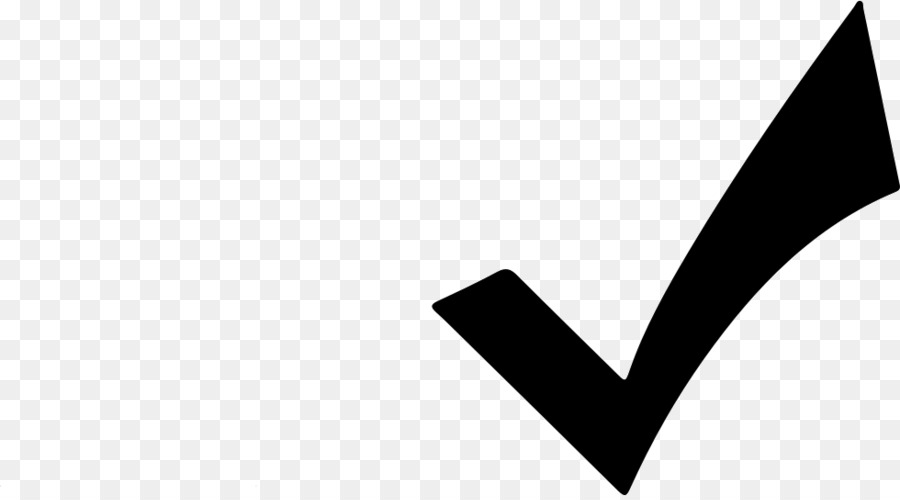 Мы читаем все меньше. Чтение – один из самых важных факторов в становлении личности человека и именно книга играет огромную роль в её развитии. Велико значение книги в детские годы.Личность читающая – личность постоянно развивающаяся. Чтение – это фундамент образования и неотъемлемая составляющая общей культуры нации.Чек - листы - новый способ влиять на читательскую активность детей. Чек – лист это перечень задач на определённый промежуток времени (например, месяц) для формирования навыков, решения проблемы. Составляйте список книг заранее и читайте каждый день. Помните, что 20 страниц в день каждый день – это 7 300 страниц в год.«Сколько мы читаем с мамой?»Совместное чтение - один из самых полезных инструментов развития ребёнка. Распечатайте чек-лист. Прочитали — раскрасьте книжечку любимым цветом ребёнка.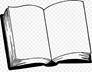 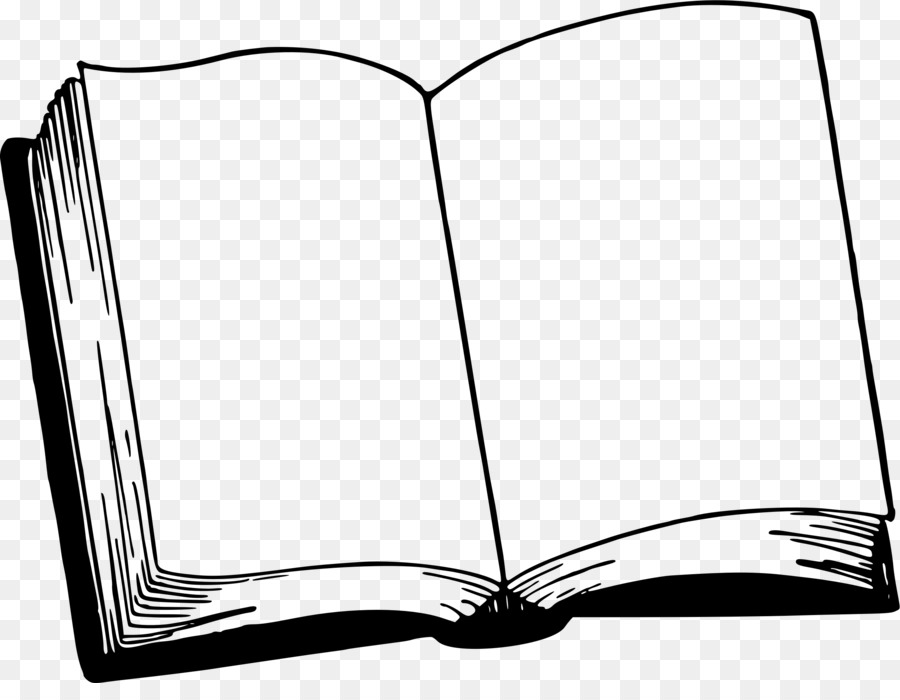 Распечатайте чек-лист. Впишите в него красивым почерком список книг, которые вы хотите прочесть. Прочитали — поставьте V.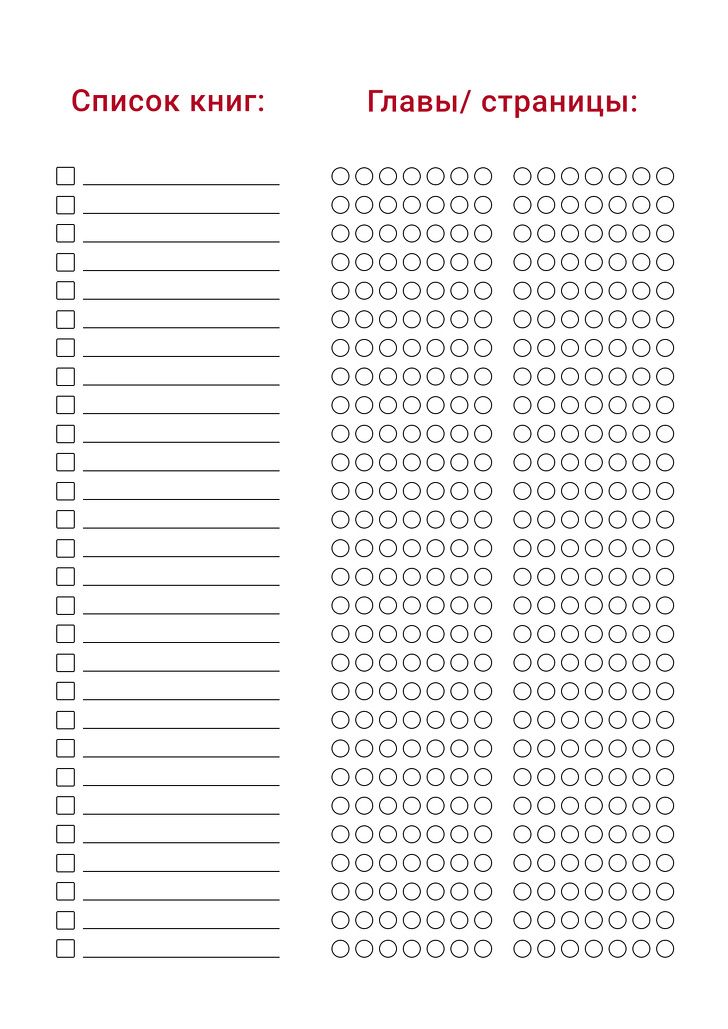 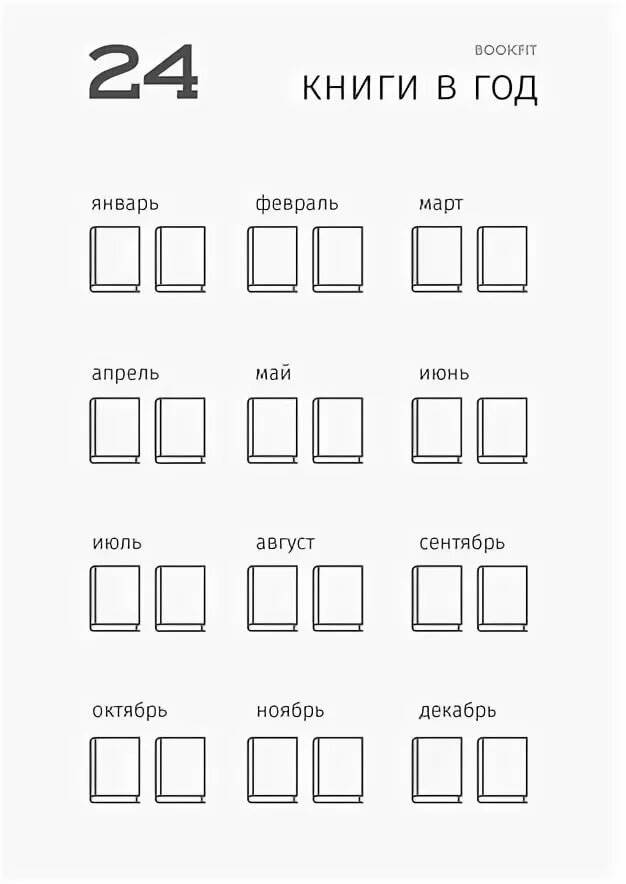 